LOUISIANA STATE UNIVERSITY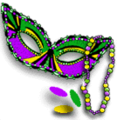    Presents2017 Mardi Gras/Alumni Swing TournamentDear Colleagues,
Louisiana State University is honored to host the 2017 Mardi Gras/Alumni Swing from February 3rd - February 5th 2017.   The Louisiana State University Speech & Debate team cordially invites you and your team to experience Mardi Gras traditions right here on our Baton Rouge campus!  The Mardi Gras Classic/Alumni Swing will offer NPDA, IPDA, and Team IPDA debate, as well as all 11 AFA-NIET events. This year we have the distinct pleasure of having several amazing volunteers assisting us with our tabulations including: Andy Luster (Prairie View A&M), Megan Smith (Louisiana Tech), Jennifer Talbert (William Carey), and Chas Womelsdorf (South Louisiana Community).
Below you will find information about the tournament, accommodations, and fees.  Please email your entries forms for both halves of the tournament to Joquina Reed at jreed2@lsu.edu.   We humbly request all entries be submitted by 5pm on Monday, January 30th.   Each change after 12:00 p.m. on Wednesday, February 1st will result in an additional $15 charge.  Please contact us if you have any questions or need additional assistance.  We look forward to hosting you.  Laissez les bon temps roulez! Joquina M. Reed					Director of Forensics				
Louisiana State University					 Office Phone: (318) 625-5215Email: jreed2@lsu.eduOur Hotel:The official tournament hotel is the Courtyard Baton Rouge Acadian Central/LSU Area located at 2421 South Acadian Thruway Baton Rouge, Louisiana 70808. The hotel is near LSU and right off Interstate 10. The vibrant downtown area is 4 miles away with the State Capitol building, USS Kidd and LSU Art Museum all within reach. Please call (225) 924-6400 and make your reservations using reference code: M-7YTKDLY and requesting the LSU Mardi Grad Tournament block. The guaranteed room rate is $99.00 per night. The deadline for this pricing is Thursday, January 5th at 5:00 PM. Here are other local hotels that may offer up reasonable lodging and pricing:Hampton Inn and Suites Baton Rouge Downtown- (225) 382-2100462 Lafayette Street, Baton Rouge, LA 70801Microtel Inn & Suites by Wyndham - Baton Rouge Airport- 1 (888) 595-18783444 Harding Boulevard, Baton Rouge, LA 70807Crowne Plaza Baton Rouge- (225) 925-22444728 Constitution Avenue, Baton Rouge, LA 70808Our Events:1. We will have all American Forensics Association individual events, as well as appropriate divisions of parliamentary debate, IPDA and Team IPDA.2. Schools shall not be limited in entries per event, however only the top 4 entries in each event / division will count for sweepstakes awards.All parliamentary debate rounds shall follow the time limits and rules established under the National Parliamentary Debate Association. Divisions offered will be Varsity and Novice (divisions may be collapsed into one open division if necessary due to limited entries). 6 preliminary rounds and the appropriate number of elimination rounds will be offered.All IPDA debate rounds shall follow the time limits and rules established under the International Public Debate Association. Dependent upon entry size will we offer all IPDA sanctioned divisions: Novice, Junior Varsity, Varsity and Professional. 6 preliminary rounds and the appropriate number of elimination rounds will be offered. Team IPDA will occur concurrently with the 1st half of IE’s with 4 preliminary rounds and the appropriate number of elimination rounds. Competitors in TIPDA will not be able to compete in Individual Events during the first LSU portion of the tournament. Rules and descriptions for individual events that are established and followed by the American Forensics Association will be used at the tournament.3. Awards shall be presented to all elimination round participants in all events. Awards shall be presented to the top three pentathlon participants and top three speakers in each debate division. An award shall also be presented to the top community college. Additionally, the top three schools in debate, individual events, and overall sweepstakes competitions will receive awards for each half as well as the overall weekend.General Information:No minimum number of entries is required for schools to count toward debate or individual events sweepstakes awards.Schools must be entered in both debate and individual events in order to be eligible for the overall sweepstakes.To be eligible for Individual Sweepstakes, students must compete in a minimum of four events.Tiger Award: We will also be awarding the top three individuals competing in at least one form of debate and three individual events.Judges:We really need your judges!  One judge covers up to six IE entries or two TIPDA teams.  One judge during debate rounds cover 4 IPDA debaters or 2 NPDA debate teams.Fees Covered I.E.’s -$10Uncovered I.E.- $15Covered NPDA - $40Uncovered NPDA- $75Covered IPDA - $25
Uncovered IPDA- $40Covered IPDA Team- $40Uncovered IPDA Team- $60
Late & Drop Fees -- $15Flight A: Ext, Prose, Per, Poe, CA, DIFlight B: Info, Imp, POI, Duo, ADSOur Schedule:Friday Feb 3:IPDA Schedule					NPDA Schedule8:15-8:45 IPDA Registration				9:15-9:45 NPDA Registration9:00	IPDA 1					10:00 NPDA 110:30	IPDA 2					11:15 NPDA 212:00 	IPDA 3					12:30 NPDA 31:30	IPDA 4					2:00   NPDA 43:00	IPDA 5					3:15   NPDA 54:30	IPDA 6					4:30   NPDA 66:00	Coaches Review/Complimentary Dinner       6:00   Complimentary Dinner7:00	IPDA Elim 1					7:00   NPDA Elim 18:15	IPDA Elim 2					8:30   NPDA Elim 2
Early Registration for I.E.’s from 6:00PM-8:00PM Saturday Feb 4 (LSU Half)7:30 	IPDA Elim 3 					8:45	IPDA Elim 49:00-9:45 I.E. Registration/ Coffee Hour		TIPDA Schedule10:00	Extemp Draw 					10:00	TIPDA Round 1		10:30 	Round 1 Flight A				11:30	TIPDA Round 211:45	Round 1 Flight B 				1:00	TIPDA Round 31:00	Extemp Draw					2:30	TIPDA Round 41:30	Round 2 Flight A 				4:00	Coaches Review2:45	Round 2 Flight B 				5:00	TIPDA Elim 14:00	Extemp Draw Finals 				6:30	TIPDA Elim 24:30	Flight A Finals				7:30	Awards (IE’s first)5:45	Flight B Finals				ASAP	TIPDA Elim 3 (if necessary)7:30	Awards (Start with I.E.s and let TIPDA Elim 2 finish) Sunday Feb 5 (Alumni Half)8:00	Extemp Draw8:30	Round 1 Flight A9:45	Round 1 Flight B11:00	Extemp Draw11:30	Round 2 Flight A12:45	Round 2 Flight B2:00 	Complimentary Lunch3:00	Extemp Draw Finals3:30	Flight A Finals4:45	Flight B Finals6:30	Awards ENTRIES FOR THE LSU HALF (FRIDAY-SATURDAY); Make checks payable to “DSR-TKA)School: _________________________________________Email: _________________________________________		Fax # ___________________________Coach: _________________________________________Phone: __________________________________		Emergency Contact # ____________________Address: __________________________________________________________LSU First Half ENTRY FORMEntries should be received by Monday, January 30th at 5 pm.    All additional drops and entries must be received no later than Wednesday, February 1st at NOON to avoid an additional $15.00 fee. Please email entries to Joquina Reed @ jreed2@lsu.edu. All teams will receive email confirmation of entries.IPDA DEBATE TEAMS (only one division offered)1._________________________________/_________________________________ 2._________________________________/_________________________________ 3._________________________________/_________________________________ 4._________________________________/_________________________________ 5._________________________________/_________________________________ 6._________________________________/_________________________________ 7._________________________________/_________________________________ NPDA DEBATE TEAMS 1._________________________________/_________________________________ 2._________________________________/_________________________________ 3._________________________________/_________________________________ 4._________________________________/_________________________________ 5._________________________________/_________________________________ 6._________________________________/_________________________________ 7._________________________________/_________________________________IPDA: Public Debate Individual CompetitorsPROFESSIONAL1.______________________________________ 2.______________________________________ 3.______________________________________ 4.______________________________________ 5.______________________________________ 6.______________________________________7.______________________________________VARSITY1.______________________________________ 2.______________________________________ 3.______________________________________ 4.______________________________________ 5.______________________________________ 6.______________________________________7.______________________________________JUNIOR VARSITY1.______________________________________ 2.______________________________________ 3.______________________________________ 4.______________________________________ 5.______________________________________ 6.______________________________________7.______________________________________NOVICE1.______________________________________ 2.______________________________________ 3.______________________________________ 4.______________________________________ 5.______________________________________ 6.______________________________________7.______________________________________8.______________________________________9.______________________________________10._____________________________________INDIVIDUAL EVENTS:     List full names under appropriate events and indicate novices. Please indicate if competitors are Novice.EXT – Entries may be limited by availability of rooms and judges1.______________________________________ 2.______________________________________ 3.______________________________________ 4.______________________________________ 5.______________________________________ 6.______________________________________CA1.______________________________________ 2.______________________________________ 3.______________________________________ 4.______________________________________ 5.______________________________________PERS 1.______________________________________ 2.______________________________________ 3.______________________________________ 4.______________________________________ 5.______________________________________ POE  1.______________________________________ 2.______________________________________ 3.______________________________________ 4.______________________________________ 5.______________________________________ DUO  1._____________________________/_________________________ 2._____________________________/_________________________ 3._____________________________/_________________________ 4._____________________________/_________________________ 5._____________________________/_________________________IMP - Entries may be limited by availability of rooms and judges1.______________________________________ 2.______________________________________ 3.______________________________________ 4.______________________________________ 5.______________________________________ 6.______________________________________ADS1.______________________________________ 2.______________________________________ 3.______________________________________ 4.______________________________________ 5.______________________________________ INF1.______________________________________ 2.______________________________________ 3.______________________________________ 4.______________________________________ 5.______________________________________ DI1.______________________________________ 2.______________________________________ 3.______________________________________ 4.______________________________________ 5.______________________________________ PRO1.______________________________________ 2.______________________________________ 3.______________________________________ 4.______________________________________ 5.______________________________________ POI1.______________________________________ 2.______________________________________ 3.______________________________________ 4.______________________________________ 5.______________________________________ Pentathlon Contestants: List full names.1.______________________________________ 2.______________________________________ 3.______________________________________ 4.______________________________________ 5.______________________________________ 6.______________________________________ 7.______________________________________ 8.______________________________________ 9.______________________________________ 10._____________________________________ Judges: List judges. Indicate use as debate (Parli or IPDA) and/or IE. List event/division preferences and we will try to accommodate these preferences.1.______________________________________ 2.______________________________________ 3.______________________________________ 4.______________________________________ 1st Half Fees:# of Covered I.E.’s slots		x 	$10 = ___________________________# of Uncovered I.E.			x	$15 =___________________________# of Covered NPDA slots		x	$40 = ___________________________# of Uncovered NPDA 		x	$75 = ___________________________# of Covered IPDA slots		x	$25 = ___________________________# of Uncovered IPDA			x	$40 =___________________________# Covered IPDA Teams		x	$40 =___________________________# Uncovered IPDA Team		x	$60 = ___________________________Total =___________________________Alumni Half Entry:ENTRIES FOR THE ALUMNI CLASSIC (SUNDAY); Make checks payable to “DSR-TKA)School: _________________________________________Email: _________________________________________		Fax # ___________________________Coach: _________________________________________Phone: __________________________________		Emergency Contact # ____________________Address: __________________________________________________________Alumni Second Half ENTRY FORMEntries should be received by Monday, January 30th at 5 pm.    All additional drops and entries must be received no later than Wednesday, February 1st at NOON to avoid an additional $15.00 fee. Please email entries to Joquina Reed @ jreed2@lsu.edu. All teams will receive email confirmation of entries. INDIVIDUAL EVENTS:     List full names under appropriate events and indicate novices. Please indicate if competitors are Novice.EXT – Entries may be limited by availability of rooms and judges1.______________________________________ 2.______________________________________ 3.______________________________________ 4.______________________________________ 5.______________________________________ 6.______________________________________CA1.______________________________________ 2.______________________________________ 3.______________________________________ 4.______________________________________ 5.______________________________________PERS 1.______________________________________ 2.______________________________________ 3.______________________________________ 4.______________________________________ 5.______________________________________ POE  1.______________________________________ 2.______________________________________ 3.______________________________________ 4.______________________________________ 5.______________________________________ DUO  1._____________________________/_________________________ 2._____________________________/_________________________ 3._____________________________/_________________________ 4._____________________________/_________________________ 5._____________________________/_________________________IMP - Entries may be limited by availability of rooms and judges1.______________________________________ 2.______________________________________ 3.______________________________________ 4.______________________________________ 5.______________________________________ 6.______________________________________ADS1.______________________________________ 2.______________________________________ 3.______________________________________ 4.______________________________________ 5.______________________________________ INF1.______________________________________ 2.______________________________________ 3.______________________________________ 4.______________________________________ 5.______________________________________ DI1.______________________________________ 2.______________________________________ 3.______________________________________ 4.______________________________________ 5.______________________________________ PRO1.______________________________________ 2.______________________________________ 3.______________________________________ 4.______________________________________ 5.______________________________________ POI1.______________________________________ 2.______________________________________ 3.______________________________________ 4.______________________________________ 5.______________________________________ Pentathlon Contestants: List full names. 1.______________________________________ 2.______________________________________ 3.______________________________________ 4.______________________________________ 5.______________________________________ 6.______________________________________ 7.______________________________________ 8.______________________________________ 9.______________________________________ 10._____________________________________ Judges: List event/division preferences and we will try to accommodate these preferences.1.______________________________________ 2.______________________________________ 3.______________________________________ 4.______________________________________ 2nd Half Fees:# of Covered I.E.’s slots		x 	$10 =___________________________# of Uncovered I.E.			x	$15 =___________________________						Total =___________________________